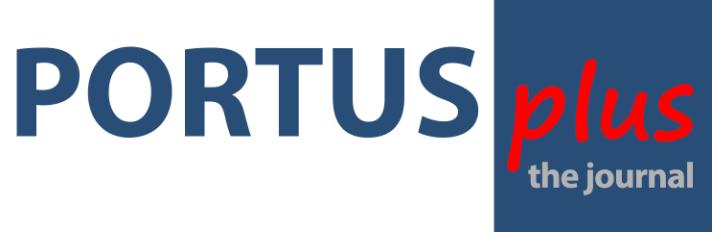 Curriculum (English text)University degree…, Accreditations…, Current activities…, Collaborations…, Participation in conferences…, etc.Max. 1.000 characters (including spaces)Publications Paper by the author, related to the themes of the call for papers, in print publications and magazines on-line.The undersigned authorizes (as per law DLG 196/2003 art. 7,13,23) the treatment and communication of his personal data, including any that may be requested in the future in addition to that requested above, to third parties exclusively for purposes involving the activity declared.Date……………………………….Signature…………………………………………….PORTUSplus_the online Journal of RETERETE Publisher, , ISSN: 2039-6422ATTACHMENT DProfessional profileProfessional profileAuthor/s (Name, Surname) Agency/Institution represented Exact title of current position/role Street/n.° Postal Code City Country/State Tel. Fax. E-mail Photo 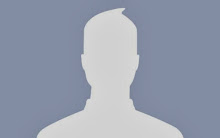 Short CVEnglish text for publication on the websitee www.portusonline.org/portusplusMax 300 characters